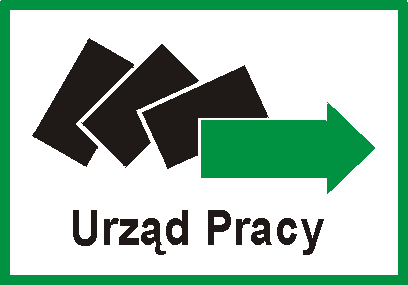 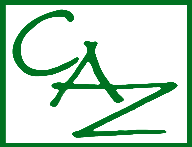  POWIATOWY URZĄD PRACYCentrum Aktywizacji Zawodowejul. Bohaterów Monte Cassino 38, 23-400 Biłgorajtel. (84) 685-00-00,  fax  (84) 686-16-71  www.bilgoraj.praca.gov.pl,   e-mail: pupbilgoraj@pupbilgoraj.pl  Wniosek osoby niepełnosprawnej o skierowanie na szkolenie indywidualne ze środków PFRONWypełnia osoba uprawniona...............................................……			.....................................................imię i nazwisko Wnioskodawcy				Nr PESEL**........................................................			.....................................................adres zamieszkania					nr telefonu……………………………………			…………………………………wykształcenie, zawód wyuczony 			  zawód ostatnio wykonywany……………………………………………………………………………………………………..posiadane uprawnienia i umiejętnościProszę o skierowanie na szkolenie w zakresie:................................................................................................................................................................ (nazwa szkolenia wskazanego przez Wnioskodawcę)* Uzasadnienie celowości szkolenia:………………………………………………………………………………………………………..………………………………………………………………………………………………………..………………………………………………………………………………………………………..………………………………………………………………………………………………………..………………………………………………………………………………………………………..………………………………………………………………………………………………………..………………………………………………………………………………………………………..Stopień niepełnosprawności i symbol schorzenia: …………………………………………………………………………………………………………(do wniosku należy dołączyć kserokopię orzeczenie o stopniu niepełnosprawności)Biłgoraj, dnia ...................................			……………….............................................					(czytelny podpis Wnioskodawcy)* Wnioskodawca może załączyć do wniosku o skierowanie na wskazane przez siebie szkolenie informacje dotyczące nazwy i terminu szkolenia oraz nazwy i adresu wskazanej instytucji szkoleniowej, kosztu szkolenia oraz inne informacje o wskazanym szkoleniu, które bezrobotny uzna za istotne.**w przypadku cudzoziemca numer dokumentu stwierdzającego tożsamość.WYPEŁNIA POWIATOWY URZĄD PRACY Decyzja Dyrektora Powiatowego Urzędu Pracy w Biłgoraju dotycząca sposobu rozpatrzenia wniosku:...........................................................................................................................................................                                                                                ………..............................................................							(data i podpis Dyrektora PUP w Biłgoraju)Załącznik nr 1 do wniosku o skierowanie na szkolenie indywidualneDeklaracja zatrudnienia przez pracodawcęWypełnia pracodawca 				                			 ……………dnia………………..  ...................................................................	                           pieczęć pracodawcy		Ja niżej podpisany.............................................................................................................oświadczam, że deklaruję powierzyć Panu/Pani ........................................................................zamieszkałemu/łej .................................................................................................................................………………….……………………………………………………………………………………..wykonywanie  pracy  na stanowisku ...................................................................................................…………………………………………………………………………………………………………po ukończeniu przez w/w szkolenia w zakresie ..................................................................................................................................................................................................................................................w terminie  do 30 dni od ukończenia szkolenia/nabycia uprawnień* na okres co najmniej 
3 pełnych miesięcy  i przybrać formę :1) umowy o pracę w wymiarze ½ etatu,2) umowy zlecenie, na której osoba będzie osiągała wynagrodzenie z tytułu jej wykonywania 
w wysokości co najmniej minimalnego wynagrodzenia za pracę brutto, od którego odprowadzane będą składki na ubezpieczenie społeczne.* Wywiązanie się z deklaracji zatrudnienia przez pracodawcę po ukończeniu szkolenia nie może mieć formy stażu,  prac interwencyjnych, refundacji  „50+” ani zatrudnienia na „wyposażone lub doposażone stanowisko pracy”.................................................................* niepotrzebne skreślić						                 (podpis  i  pieczęć  pracodawcy)Załączniki:
do deklaracji należy dołączyć aktualny dokument stanowiący podstawę prawną funkcjonowania pracodawcy w formie kserokopii poświadczonej za zgodność z oryginałem w przypadku, gdy nie jest to wpis do KRS lub CEiDG.	Załącznik nr 2 do wniosku o skierowanie na szkolenie indywidualneDeklaracja podjęcia działalności gospodarczej				                			 ……………dnia………………..OświadczenieJa niżej podpisany.............................................................................................................oświadczam, że w ciągu 30 dni po ukończeniu szkolenia/nabyciu uprawnień zamierzam rozpocząć działalność gospodarczą.								…………………………………..								 podpis osoby składającej oświadczenieOpinia doradcy klienta  w zakresie zgodności wnioskowanego wsparcia z ustaleniami założonymi w indywidualnym planie działań.:        pozytywna □                                   negatywna □Uzasadnienie (zgodność z założeniami IPD):………………………………………………………………………………………………………………………………………………………………………………………………………………………………………………………………………………………………………………………………………………………………………………………………………………………………………………………………………………………………………………………………………Data:……………………..                                                                                              ………………………………………...                                                                                         (podpis i pieczęć doradcy klienta)Opinia doradcy zawodowego o celowości skierowania kandydata, preferowanym kierunku szkolenia oraz predyspozycjach do wykonywania zawodu, który osoba uzyska w wyniku  szkolenia:                                                                pozytywna □                                    negatywna □Uzasadnienie: ……………………………………………………………………………………………………………………………………………………………………………………………………………………………………………………………………………………………………………………………………………………………………………………………………………………………………………………………………………………………………………………………………………………Data:……………………..                                                                                                  ………………………………………...                                                                                         (podpis i pieczęć doradcy zawodowego)